Make-up for Session 5: Making good life decisionsWelcome to the make-up for Session 5!Using the link below, watch the video by The Anti-Defamation League, “Imagine a World Without Hate.”http://www.youtube.com/watch?v=3KyvlMJefR4You have two writing options.  Pick one and write a reflection:Choose one of the persons in the video that you do not know anything about and do some research on him/her.  Who was he?  What was her story?  How did he influence the world around him?  Why do you think the ADL chose her for this video?  orFind someone in today’s world like one of the persons mentioned in the video and write about how he/she influences today’s society.  What is he doing to change the world?  What does she stand for?  How different would the world be without this person?  If everyone stood behind her cause, what could she accomplish?  It is the year 2078, and you have been asked by your High School to speak about your life.  At the age of 75, you have become world renowned for your influence on the world and they want you to inspire the teens to do the same.  Write an outline for the talk you would give at your alma mater summarizing the accomplishment(s) you are most proud of, how and why you changed the world and how they can “be the change.”  This part should be a page in length.  Please submit your reflection and outline to scunningham@holyfamily.org by March 31, 2021.“Let no one look down on you for your youth, but be an example for those who believe, in speech, conduct, love, faith, and purity.”1 Timothy 4:12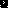 